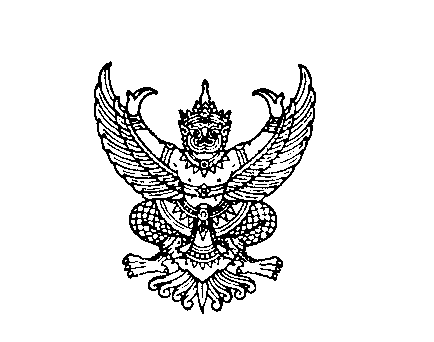 ที่ มท ๐๘๑๘.2/ว                                                                                                 กระทรวงมหาดไทย                                                                                                                                                                                                           ถนนอัษฎางค์ กทม. ๑๐2๐๐					                กันยายน ๒๕๖4เรื่อง  แผนการจัดการเลือกตั้งสมาชิกสภาองค์การบริหารส่วนตำบลและนายกองค์การบริหารส่วนตำบลเรียน  ผู้ว่าราชการจังหวัด ทุกจังหวัดสิ่งที่ส่งมาด้วย  สำเนาหนังสือสำนักงานคณะกรรมการการเลือกตั้ง ด่วนที่สุด ที่ ลต 0012/ว 1257 ลงวันที่ 13 กันยายน 2564    ด้วยคณะรัฐมนตรีได้มีมติเมื่อวันที่ 7 กันยายน 2564 เห็นชอบให้มีการเลือกตั้งสมาชิกสภาท้องถิ่น  และผู้บริหารท้องถิ่นขององค์การบริหารส่วนตำบลกระทรวงมหาดไทยได้รับแจ้งจากสำนักงานคณะกรรมการการเลือกตั้งว่า คณะกรรมการการเลือกตั้งได้มีมติเห็นชอบแผนการจัดการเลือกตั้งสมาชิกสภาองค์การบริหารส่วนตำบลและนายกองค์การบริหารส่วนตำบล รายละเอียดปรากฏตามสิ่งที่ส่งมาด้วยจึงเรียนมาเพื่อทราบ และแจ้งให้องค์การบริหารส่วนตำบลดำเนินการในส่วนที่เกี่ยวข้อง         ขอแสดงความนับถือ                              (นายฉัตรชัย พรหมเลิศ)                               ปลัดกระทรวงมหาดไทย                            กรมส่งเสริมการปกครองท้องถิ่นกองการเลือกตั้งท้องถิ่น					โทร ๐-๒๒๔๑-๙๐๐๐ ต่อ ๒๓๗2-๓โทรสาร 0-2241-7223 	           ผู้ประสานงาน นายสุรัตน์ นุชอุทัย โทร ๐9-4864-3113                       